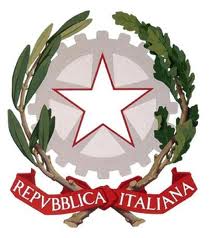 M.I.M Ministero dell’Istruzione e del MeritoISTITUTO COMPRENSIVO – Don Lorenzo MIlani via Volpi, 22 -  30174 VeneziaC.F. 82011560271  C.M. VEIC845009Email: veic845009@istruzione.it Portale  web: icdonmilanimestre.edu.it                                        RELAZIONE TECNICA DEL TUTORDesignato nella seduta del Collegio dei docenti del ………………………………………….               PER IL COMITATO DI VALUTAZIONE                          A.S…………..Docente tutor…………………………………………….Docente in formazione e prova……………………………….PremessaAi sensi del D.M. n. 850/2015, art. 13, “il docente tutor presenta le risultanze emergenti dall’istruttoria compiuta in merito alle attività formative predisposte ed alle esperienze di insegnamento e partecipazione alla vita della scuola del docente neo-assunto.La presente relazione, pertanto, ha lo scopo di registrare e documentare le attività di Istituto svolte dal docente in formazione e prova con l’assistenza del docente tutor, al fine di consentire al Comitato di Valutazione di disporre di tutti gli elementi necessari ad esprimere il parere per il superamento del periodo di prova.Dati del docente in formazione e provaNome e cognome dell’insegnante: ________________________________Ordine di scuola in cui presta servizio: _____________________________Data di effettiva assunzione di servizio nella scuola:___________________          Disciplina insegnata:…………………………………………………………………………………………………………….             Classe/sezione assegnata:……………………………………………………………………………………………………SCHEDA DI VALUTAZIONE IN SINTESIIl periodo di formazione e prova del personale docente neo-assunto è finalizzato alla verifica della padronanza degli standard professionali necessari allo svolgimento della professione docente con riferimento ai criteri esposti nell’articolo 4 del Decreto Ministeriale 27 ottobre 2015, n. 850.ATTIVITÀ OSSERVATE DAL DOCENTE TUTORINTERAZIONE CON L’INSEGNANTE TUTORINDIVIDUAZIONE DI PROBLEMIAREE DI INTERVENTO E DI FORMAZIONE AFFRONTATE Programmazione didattica ……………………………………………………………………..(suggerimenti dati al docente per la stesura della programmazione e l’individuazione del metodo di insegnamento più adatto) Progettazione di itinerari didattici ………………………………………………………………………………………………..(eventuali attività di laboratorio o attività curricolari aventi come risultato un prodotto “visibile” pianificate e/o realizzata dalla docente o con il suo contributo [pubblicazioni, recite, recital, concerti, mostre, oggetti multimediali...] e indicazioni date dalla tutor a questo scopo)  Strumenti di verifica e valutazione AREA DELLE COMPETENZE RELATIVE ALL’INSEGNAMENTO ED ALLA DIDATTICAOrganizzazione delle situazioni di apprendimento:Osservazione e valutazione degli allievi secondo un approccio formativoCoinvolgimento degli studenti nel loro apprendimento e nel loro lavoro AREA DELLE COMPETENZE RELATIVE ALLA PARTECIPAZIONE (Organizzazione scolastica e situazioni relazionali) Lavoro in gruppo tra insegnanti Partecipazione alla gestione della scuola Informazione e coinvolgimento dei genitori AREA DELLE COMPETENZE RELATIVE ALLA PROFESSIONALITÁ(Osservanza doveri connessi alla professione e partecipazione alle attività formative)Considerazione dei doveri e dei problemi etici della professioneUtilizzo delle nuove tecnologie per le attività̀ progettuali, organizzative e formative Cura della propria formazione continua Livelli di competenza raggiunti: 1= competenza da raggiungere2= competenza parzialmente raggiunta3= competenza sufficientemente raggiunta4= competenza soddisfacentemente raggiunta5= competenza pienamente raggiuntaEventuali osservazioni e considerazioni finali ……………………………………………………………………………………………………………………………………………………………………………………………………………………………………………………………………………………………………………………………………………………………………...........................Luogo e data,___________________		Firma       ________________maisporadicamentefrequentementesempreLezione frontaleLavoro in laboratorioInterrogazioniSvolgimento di una verificaLavoro di gruppoCorrezione, consegna elaboratiVisita di istruzioneIntervento individualizzato a sostegno degli alunni con BESAltro (specificare)Il Docente in anno di prova ha avuto un comportamento:maisporadicamentefrequentementesemprePassivoDisponibile al confrontoCorretto e responsabile rispetto agli impegni presiCollaborativoPropositivo nell’iter di interventoAltro (specificare)Il docente in anno di prova ha manifestato la capacità di:maisporadicamentefrequentementesempreRiflettere sulle dinamiche relazionaliRiflettere sulla metodologia didatticaRiflettere sui problemi di apprendimentoIndividuare problemi relazionaliIndividuare problemi didatticiIndividuare difficoltà di apprendimento degli alunni123451Individua le competenze che gli alunni devono conseguire  2Rende operativi gli obiettivi di apprendimento individuati3Conosce i concetti-chiave dei campi d’esperienza (Infanzia)4Elabora il Piano Educativo Individualizzato (Sostegno)5Elabora percorsi personalizzati ed inclusivi per BES6Modula l’intervento didattico in base alle esigenze7Utilizza le tecnologie 8Utilizza metodologie coinvolgenti (problem solving, cooperative learning, tutoring...)9Crea situazioni comunicative positive con la classe123451Rende consapevoli gli allievi dei loro progressi2Utilizza tecniche e strumenti per la valutazione formativa3Fornisce indicazioni per consolidare gli apprendimenti4Tiene conto dell’evoluzione positiva di ogni alunno in base ai livelli di partenza123451Tiene conto delle conoscenze pregresse 2Favorisce curiosità, partecipazione ed impegno3Favorisce l’acquisizione di autonomia e metodo di studio personale4Costruisce regole chiare e condivise con la classe5Cura l’organizzazione di una giornata educativa equilibrata (Infanzia)123451Partecipa a gruppi di lavoro tra insegnanti2Propone elementi di innovazione didattica da sperimentare con gli studenti3Si avvale ed innesca attività di peer-review e peer-learning tra colleghi4Focalizza l’attenzione del gruppo docente sui temi dell’inclusione (Sostegno)123451Contribuisce alla gestione delle relazioni con gli interlocutori esterni2Cura i rapporti con le équipe multidisciplinari ed i servizi specialistici (Sostegno)3Organizza e fa evolvere, all’interno della scuola, la partecipazione degli studenti4Si impegna negli interventi di miglioramento dell’organizzazione scolastica123451Coinvolge i genitori nella vita della scuola 2Comunica ai genitori obiettivi didattici, strategie di intervento, criteri di valutazione e risultati conseguiti3Assicura un rapporto personalizzato e accogliente verso singoli genitori (Infanzia e Sostegno)123451Rispetta le regole, i ruoli e gli impegni della professione docente2Collabora positivamente con le diverse componenti della scuola 3Rispetta la privacy delle informazioni acquisite nella propria pratica professionale123451Utilizza efficacemente le tecnologie per ricercare informazioni2Usa le tecnologie per favorire scambi nell’ambito di una formazione continua 3Esplora le potenzialità didattica dei diversi dispositivi tecnologici123451Aggiorna il proprio bilancio di competenze ed elabora un proprio progetto di sviluppo professionale2Partecipa a programmi di formazione